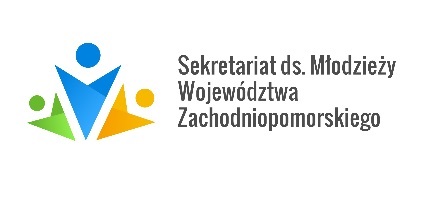 FORMULARZ ZGŁOSZENIOWY - WARSZTATY DLA MRMORGANIZATOR:  SEKRETARIAT DS. MŁODZIEŻY WOJEWÓDZTWA ZACHODNIOPOMORSKIEGO Zajęcia trwają ok. 3 godziny zegarowe, w razie potrzeby możemy dostosować długość zajęć do Państwa potrzeb.W przypadku organizacji zajęć w Państwa miejscowości prosimy przygotowanie: sali z możliwością ustawienia krzeseł w kręgu, a także z tablicą (zwykła lub flipchart) oraz projektorem multimedialnym (w urzędzie lub poza urzędem).Zajęcia są prowadzone bezpłatnie przez pracowników Sekretariatu ds. Młodzieży w godzinach pracy urzędowej.Zajęcia odbędą się po wspólnym uzgodnieniu daty przyjazdu.Wypełniony formularz można przesłać mailem: mlodziez@wzp.plDodatkowe informacje i szczegółowe ustalenia: tel. 91-42-10-292Nazwa rady:Adres do korespondencji:Imię i nazwisko opiekuna grupy(osoba kontaktowa)E-mail opiekunaImię i nazwisko opiekuna grupy(osoba kontaktowa)Tel. opiekunaLiczba członków grupyuczestniczących w zajęciach(min. 10 – max. 25)Preferowany dzień tygodnia na przeprowadzenie warsztatów/ ew. wskazanie preferowanej datyWybrany temat warsztatów(proszę zaznaczyć X):____ Standardy funkcjonowania młodzieżowych rad____ Warsztaty integracyjne____ Metody badania potrzeb lokalnych w społeczności____ Widoczność młodzieżowej rady____ Współpraca w grupie____ Standardy funkcjonowania młodzieżowych rad____ Warsztaty integracyjne____ Metody badania potrzeb lokalnych w społeczności____ Widoczność młodzieżowej rady____ Współpraca w grupie____ Standardy funkcjonowania młodzieżowych rad____ Warsztaty integracyjne____ Metody badania potrzeb lokalnych w społeczności____ Widoczność młodzieżowej rady____ Współpraca w grupieCzy mogą Państwo zapewnić salę z możliwością ustawienia krzeseł w kręgu oraz projektor i tablicę?